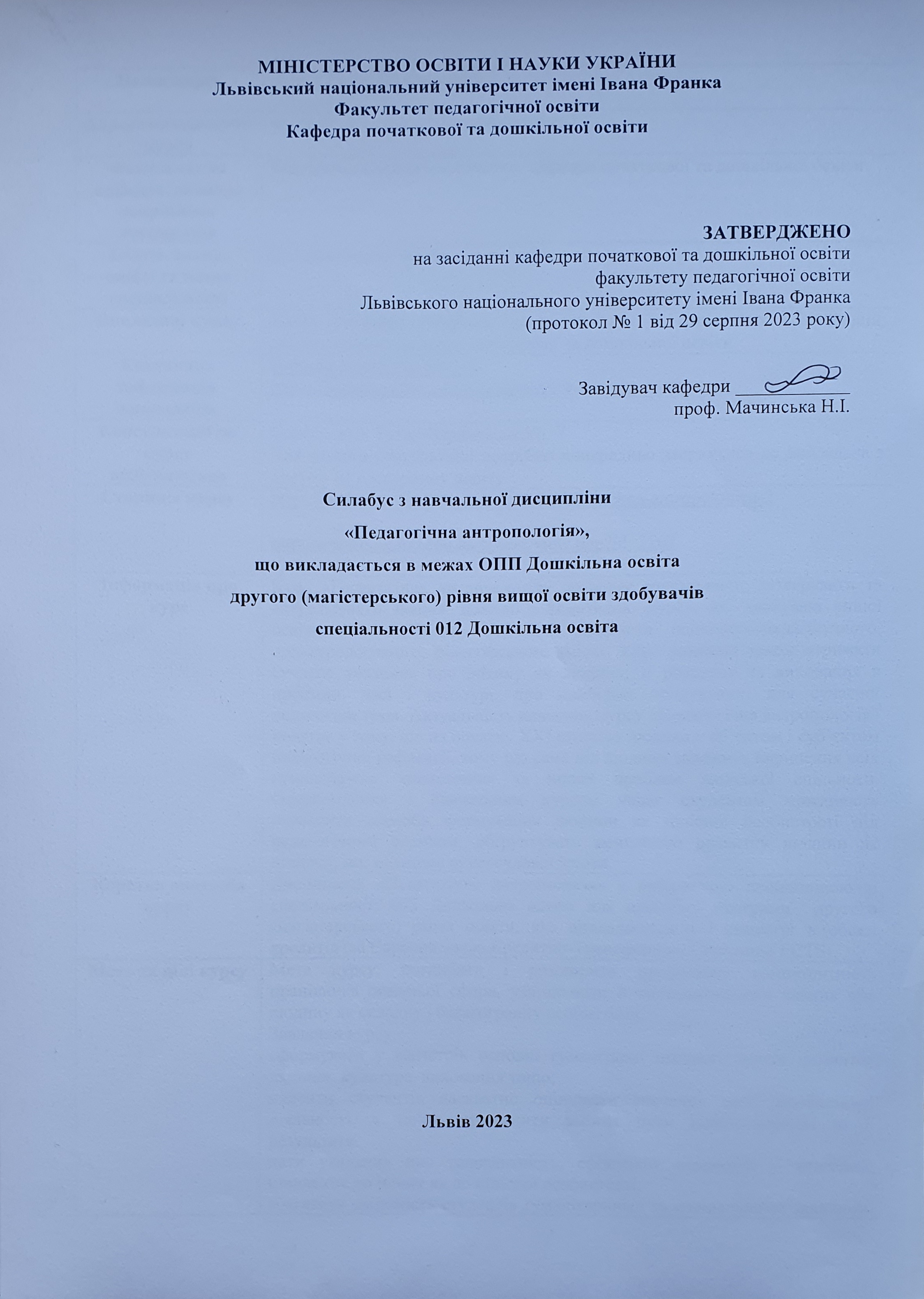 МІНІСТЕРСТВО ОСВІТИ І НАУКИ УКРАЇНИЛьвівський національний університет імені Івана ФранкаФакультет педагогічної освітиКафедра початкової та дошкільної освітиЗАТВЕРДЖЕНОна засіданні кафедри початкової та дошкільної освітифакультету педагогічної освітиЛьвівського національного університету імені Івана Франка(протокол № 1 від 29 серпня 2023 року)Завідувач кафедри ____________                                    проф. Мачинська Н.І.  Силабус з навчальної дисципліни «Педагогічна антропологія»,що викладається в межах ОПП Дошкільна освітадругого (магістерського) рівня вищої освіти здобувачів спеціальності 012 Дошкільна освіта Львів 2023 СХЕМА КУРСУНазва курсуПедагогічна антропологіяАдреса викладання курсум. Львів, вул. Туган-Барановського, 7Факультет та кафедра, за якою закріплена дисциплінаФакультет педагогічної освіти, кафедра початкової та дошкільної освітиГалузь знань, шифр та назва спеціальності012 Дошкільна освітаВикладачі курсуКость Світлана Петрівна, кандидат наук із соціальних комунікацій, доцент, доцент кафедри початкової та дошкільної освітиКонтактна інформація викладачівsvitlana.kost@lnu.edu.uahttps://pedagogy.lnu.edu.ua/employee/kost-svitlana-petrivna Консультації по курсу відбуваютьсяСереда. вул. Туган-Барановського, 7Для онлайн-консультації потрібно попередньо звернутися до викладача з листом на електронну пошту.Сторінка курсуhttps://pedagogy.lnu.edu.ua/course/pedahohichna-antropolohiya-2
http://e-learning.lnu.edu.ua/course/view.php?id=2207Інформація про курсКурс «Педагогічна антропологія» дозволяє узагальнити, інтегрувати та актуалізувати знання, повязні з тематикою курсу, які здобувачі вищої освіти вже отримали, вивчаючи предмети психолого-педагогічного, культурологічного, філософського змісту. Курс дозволяє також отримати сучасне уявлення про дитину як людину, її розвиток та виховання в просторі, часі і культурі, про найбільш продуктивні для сучасної педагогіки теми. Актуальність вивчення курсу «Педагогічна антропологія» полягає у тому, що на початку ХХІ століття людина є об’єктом і суб’єктом педагогічної рефлексії, тому що саме від людини залежить вирішення всіх гуманітарних, екологічних та інших проблем людської спільноти. Ознайомлення з навчальним курсом надає студентам можливість окреслити способи формування людини як цілісної особистості під педагогічним впливом; обґрунтувати концепцію розвитку людини як цілісної, але водночас суперечливої істоти.Коротка анотація курсуДисципліна «Педагогічна антропологія» є вибірковою дисципліною зі спеціальності 012 Дошкільна освіта для освітньої програми  другого (магістерського) рівня освіти, яка викладається в І семестрі в обсязі  5кредитів (за Європейською Кредитно-Трансферною Системою ECTS).Мета та цілі курсуМета курсу: поглибити і розширити професійну компетентність працівника освітньої сфери, узагальнити й систематизувати знання про людину як складну і багатогранну особистість.Завдання курсу: сформувати у магістрів основні гуманітарні цінності: життя, розвиток людини, культура, виховання тощо;навчити студентів адекватно оцінювати значення своєї професійної діяльності, а також прищепити вміння бути відповідальним за її результати.дати уявлення про толерантність, ефективну взаємодію з колегами, ставлення до інших як до цілісної особистості;збагатити свідомість студентів гуманітарними та спеціальними знаннями, переплівши їх з культурною та педагогічною спадщиною;виробити навичку самоаналізу, розуміння свого внутрішнього світу.Література для вивчення дисципліни Основна література: Мачинська Н.І., Кость С.П. Педагогічна антропологія :  навчально-методичний посібник. 2-е вид., допов. і переробл. Львів : Львівський національний університет імені Івана Франка, 2022.  190 с.Мачинська Н.І., Кость С.П. Педагогічна антропологія :  навчально-методичний посібник. Львів : Львівський національний університет імені Івана Франка, 2021.  143 с.Додаткова література: 1. Антипін Є. Педагогічна антропологія: навч.-метод. посібник. К. : Київ. ун-т ім. Б. Грінченка, 2022.  212 c. https://elibrary.kubg.edu.ua/id/eprint/42492/1/PA_Antypin_2022_approved_watermark.pdf 2. Возняк А.Б. Педагогічна антропологія : навч. посіб. Дрогоб.держ. пед. ун-т ім. Івана Франка. - Дрогобич : РВВ Дрогоб. держ. пед. унту ім. Івана Франка,2011.190. https://elibrary.kubg.edu.ua/id/eprint/30680/1/Antypin_Y_B_Melnyk_I_S_Moysak_O_D_LPA_PI_20.pdf 3. Задорожна-Княгницька Л.В. Педагогічна антропологія (навчальний посібникдля студентів гуманітарних спеціальностей вищих навчальних закладів). Запоріжжя : ПП «РДЦ Дизайн Груп», 2015 р.208 с. https://repository.mdu.in.ua/jspui/bitstream/123456789/2122/1/np_pedagogichna_antropologia.pdf 4.Юрій М. Антропологія: навч. посібник. К. : Дакор, 2008. 421с. https://www.google.com/search?q=5.Ваховський Л. Педагогічна антропологія к. ушинського як основа наукової педагогіки. Історія та філософія освіти в незалежній Україні: до 200-річчя від дня народження Костянтина Ушинського (1823-1871) : зб. матеріалів Всеукраїнської науково-практичної конференції / ред. кол.: Топузов О.М., Сисоєва С.О., Дічек Н.П.; 3 березня 2023 р., м. Київ., Інститут педагогіки НАПН України. [Електронне наукове видання]. Київ : Інститут педагогіки НАПН України, 2023. 250 с. https://doi.org/10.32405/978-966-644-585-2023-238 Інтернет-джерела. https://uk.wikipedia.org/  (Вікіпедія)http://esu.com.ua/search_articles.php?id=43059 (Енциклопедія сучасної України)http://lcorp.ulif.org.ua/dictua  (“Словники України”) www.rozum.org.ua (Словники он-лайн)http://slovo.ridne.net  (Електронні версії словників термінографічної серії Слово Світ) http://www.slovnyk.net (Великий тлумачний словник сучасної української мови) https://uk.wikipedia.org/wiki (Портал «Антропологія»)Дошкільна освіта: Український інститут розвитку освіти. URL: https://uied.org.ua/%D0%A2%D0%B5%D0%B3/pre_school_education/  Тривалість курсу5 кредитів ЕСТSОбсяг курсудля денної форми навчання: 32 годин аудиторних занять. З них 16 годин лекцій, 16 годин практичних занять та 118 години самостійної роботидля заочної форми навчання: 16 год. аудиторних занять, з них 8 год. лекцій, 8 год. семінарських занять та 134 год. самостійної роботиОчікувані результати навчанняПісля опанування цієї навчальної дисципліни студент буде:знати: історію становлення дисципліни «Педагогічна антропологія», її сутність, принципи, ідеї в контексті наук про людину; основні підходи до цілісного вивчення людини як соціальної істоти, умови формування цілісної особистості; базові засади педагогічної теорії і практики, які охоплюють знання про людину, її розвиток, становлення, виховання; особливості впливу культури як антропологічного явища на розвиток людини; знати та усвідомлювати необхідність роботи в команді для створення доброзичливої атмосфери та дружніх взаємовідносин в колективі;уміти: вміло і доречно використовувати термінологічну систему педагогічної антропології; опрацьовувати наукові праці, які дотичні до вивчення курсу; застосовувати антропологічний підхід у професійній педагогічній діяльності; проектувати професійну діяльність щодо становлення й розвитку особистості з урахуванням впливу на неї педагогічних ідей, технологій, принципів передових освітніх систем; вибудовувати алгоритм ефективної взаємодії з усіма учасниками освітнього процесу.Вивчення навчальної дисципліни «Організація управління дошкільною освітою» забезпечує формування:Загальні компетентності  (ЗК)КЗ-1. Здатність діяти соціально відповідально та свідомо.Спеціальні (фахові) компетентності (ФК)КС-9. Здатність до самоосвіти, самовдосконалення, самореалізації в професійній діяльності та до конкурентної спроможності на ринку праці.Досягнення таких програмних результатів навчання:Програмні результати навчанняПРН-10. Володіти уміннями й навичками аналізу, планування, організації освітнього процесу в закладі дошкільної освіти з урахуванням принципів дитиноцентризму, здоров’язбереження, інклюзії, розвивального навчання, особистісно-орієнтованого підходу, суб’єкт-суб’єктної взаємодії.Ключові словаантропологія, виховання, дитинство, людина, індивід, індивідуальність, особистість, вікова періодизація, дитина, культура.Формат курсуденний/заочнийПроведення лекцій, практичних занять та консультації для кращого розуміння тем. Методи навчання: лекційний виклад, пояснення, презентації, доповіді.ТемиТема 1. Педагогічна антропологія та історія її становленняІсторія становлення поняття «антропологія». Сутність поняття «педагогічна антропологія». Принципи педагогічної антропології. Гуманістичні ідеї у педагогічній антропології. Концепції процесів педагогічної взаємодії. Завдання навчально-виховного процесу особистісно-зорієнтованої педагогіки. Умови гуманізації педагогічного процесу.Тема 2. Людина як об’єкт вивчення педагогічної антропологіїПоняття «людини» в педагогічній антропології та його розуміння. Умови формування цілісної особистості. Соціальність і розумність людини.  Духовність и креативність людини у контексті педагогічного середовища.  Дитина як людина: антропологічний та юридичний аспекти.Тема 3. Культура як засіб педагогічної антропології Етимологія терміна «культура». Антропологічне розуміння культури. Види культур в антропологічному вимірі. Людина і розвиток культури в 20-21 ст.  Масова та елітарна культура.Тема 4. Індивід, індивідуальність, особистість.Особистість і розвиток людської індивідуальності. Складові людської особистості та умови її формування. Типологія особистостей. Соціалізація особистості.Тема 5. Вікова періодизація. Категорія дитинства.Вікова періодизація. Акселерація та сенситивність. Категорія дитинства і її проблеми в сучасному світі. Законодавча основа охорони дитинства в Україні.Тема 6. Виховання як антропологічний процес.Суть процесу виховання. Процес виховання як система. Особливості виховного процесу. Мета і завдання виховання в сучасній школі. Механізми становлення особистості. Педагогіка Я. Корчака.Тема 7. Інвалідність як суспільна проблема. Порушення розвитку людини, їх причини, види. Конвенція ООН про права людей з інвалідністю: нові підходи до проблеми інвалідності. Моделі ставлення суспільства до людей з інвалідністю. Тема 8. Соціальні процеси та людина з інвалідністю. Стереотипи, що існують в суспільстві, щодо людей з інвалідністю. Поняття інтеграції та інклюзії. Соціальна інклюзія. Інклюзивні процеси в системі освітиДетальніше у формі СХЕМИ КУРСУПідсумковий контроль, формаЗалікПререквізитиДля вивчення курсу студенти потребують базових знань з фахових дисциплін, достатніх для сприйняття категоріального апарату дидактики, теорії виховання тощо.Навчальні методи та техніки, які будуть використовуватися під час викладання курсуПояснювально-ілюстративний; репродуктивний; проблемний;дослідницький;  Презентація, лекції, практичні заняття, доповіді із визначеної тематики предмету, групові форми роботи, групові бесіди.Необхідне обладнанняВивчення курсу потребує використання загальновживаних програм і операційних систем, доступу до мережі Інтернет, системи електронного навчання Moodle. Критерії оцінювання (окремо для кожного виду навчальної діяльності)Оцінювання проводиться за 100-бальною шкалою. Бали нараховуються за таким співвідношенням: • практичні: 40% семестрової оцінки; максимальна кількість балів 40;• самостійна робота: 10%  семестрової оцінки; максимальна кількість балів 20 (питання, винесені на самостійне опрацювання, входять до змісту тестових занять МКР, а також включені до обговорення на практичному занятті); • МКР : 50% семестрової оцінки. Максимальна кількість балів 50.Підсумкова максимальна кількість балів 100.Здобувачі вищої освіти повинні бути готові до групового контролю на заняттях (фронтальне опитування, навчальна дискусія). Для участі у практичних заняттях кожен студент готує усну доповідь. За кожну доповідь студент отримує 5 балів (максимальна оцінка).Оцінювання усних виступів з теми:1. Вільне володіння матеріалом, відтворення – 1 бал.2. Пояснення основних понять, наведення прикладів – 1бал.3.Взаємодія з аудиторією: культура слухання, вміння відповідати на запитання / ставити питання до аудиторії (питання проблемного характеру, відкриті тощо) – 1 бал. 4. Посилання на джерело, правильність цитувань – 1 бал.5. Вміння робити висновки – 1 бал. Письмові роботи: Очікується, що студенти виконають кілька видів письмових робіт (презентація). Оцінювання презентації:1. Достатня кількість слайдів (13-15) – 1 бал.2. Логічність (чітко виділений вступ, основна частина, завершення, між змістом слайдів є логічно-семантичний зв’язок) – 1 бал.3. Грамотність (відсутність граматичних помилок, наявність 1-2 негрубих помилок) – 1 бал.4. Оформлення (збережені загальновідомі вимоги до кількості слів на одному слайді, розміру, теми шрифту, теми тла/колористики) – 1 бал.5. Якість змісту (зміст відповідає темі, висвітлені всі основні аспекти, подано бібліографію) – 1 бал.Академічна доброчесність: Очікується, що роботи студентів будуть їх оригінальними дослідженнями чи міркуваннями. Відсутність посилань на використані джерела, фабрикування джерел, списування, втручання в роботу інших студентів становлять, але не обмежують, приклади можливої академічної недоброчесності. Виявлення ознак академічної недоброчесності в письмовій роботі студента є підставою для її незарахуванння, незалежно від масштабів плагіату чи обману. Відвідування занять є важливою складовою навчання. Очікується, що всі студенти відвідають усі лекції і практичні заняття курсу. Студенти мають інформувати викладача про неможливість відвідати заняття. У будь-якому випадку студенти зобов’язані дотримуватися термінів, що визначено для виконання усіх видів письмових робіт, які передбачено у межах курсу. Література. Уся література, яку студенти не зможуть знайти самостійно, викладач надасть виключно в освітніх цілях без права її передачі третім особам. Студентів заохочують до використання також і іншої літератури та джерел, яких немає серед рекомендованих.Політика виставлення балів. Враховуються бали, набрані під час поточного контролю (поточному тестуванні, опитуванні, самостійній роботі та бали підсумкового тестування. При цьому обов’язково враховуються присутність на заняттях та активність студента під час заняття; недопустимо пропуски та запізнення на заняття; користування мобільними ґаджетами під час заняття з метою, яка не пов’язана із навчанням; списування та плагіат; невчасне виконання поставленого завдання і т. ін.Жодні форми порушення академічної доброчесності не толеруються.Особливості зарахування результатів неформальної освіти.Результати навчання, здобуті у неформальній та інформальній освіті, зараховуються відповідно до Порядку визнання у Львівському національному університеті імені Івана Франка результатів навчання, здобутих у неформальній та інформальній освіті. Оцінюються результати відповідною кількістю балів, яку визначено для конкретної теми чи змістового модуля навчальної дисципліни.Питання до заліку.1.Історія становлення поняття «антропологія». 2.Сутність поняття «педагогічна антропологія». 3.Принципи педагогічної антропології. 4.Гуманістичні ідеї у педагогічній антропології. 5.Концепції процесів педагогічної взаємодії. 6.Завдання освітнього процесу особистісно-зорієнтованої педагогіки. 7. Умови гуманізації педагогічного процесу.8. Людина як об’єкт вивчення педагогічної антропології9.Поняття «людини» в педагогічній антропології та його розуміння. 10.Умови формування цілісної особистості. 11.Соціальність і розумність людини.  12.Духовність и креативність людини у контексті педагогічного середовища.  13.Дитина як людина: антропологічний та юридичний аспекти.14. Культура як засіб педагогічної антропології15.Етимологія терміна «культура». 16.Антропологічне розуміння культури. 17.Види культур в антропологічному вимірі. 18.Людина та розвиток культури в 20-21 ст.  19.Масова та елітарна культура.20. Індивід, індивідуальність, особистість.21. Особистість і розвиток людської індивідуальності. 22. Складові людської особистості та умови її формування. 23.Типологія особистостей. Соціалізація особистості.24. Вікова періодизація. 25.Категорія дитинства.26.Вікова періодизація. 27.Акселерація та сенситивність. 28.Категорія дитинства і її проблеми в сучасному світі. 29.Законодавча основа охорони дитинства в Україні.30.Виховання як антропологічний процес.31.Суть процесу виховання. 32.Процес виховання як система. 33.Особливості виховного процесу. 34.Мета і завдання виховання в сучасній школі. 35.Механізми становлення особистості. 36.Педагогіка Я. Корчака.37. Інвалідність як суспільна проблема 38.Порушення розвитку людини, їх причини, види. 39.Конвенція ООН про права людей з інвалідністю: нові підходи до проблеми інвалідності. 40.Моделі ставлення суспільства до людей з інвалідністю. 41. Соціальні процеси і людина з інвалідністю 42.Стереотипи, що існують в суспільстві, щодо людей з інвалідністю. 43.Поняття інтеграції та інклюзії. 44.Соціальна інклюзія.45. Інклюзивні процеси в системі освітиОпитуванняАнкету-оцінку з метою оцінювання якості курсу буде надано по завершенню курсу.Тиж. / дата / год.-Тема, план, короткі тезиФорма діяльності (заняття)(лекція, самостійна, дискусія, групова робота) Література. Ресурси в інтернетіЗавдання, годТермін виконанняЗгідно з основним розкладом та графіком відпрацюваньТема 1. Педагогічна антропологія як наука, історія становленняЛекція 1.План1. Сутність поняття «педагогічна антропологія», з історії становлення поняття «антропологія».2. Гуманістичні ідеї у педагогічній антропології.3.Напрями  педагогічної взаємодії – складової освітнього процесу. 4.Завдання освітнього процесу особистісно-зорієнтованої педагогіки.5.Умови гуманізації педагогічного процесу.Практичне заняття 1. План:1.Хронологія становлення поняття «антропологія».2.Аналіз сутності поняття «педагогічна антропологія».2. Характеристика ідеї педагогів-гуманістів межах педагогічної антропології.3.Порівняльний аналіз напрямів  педагогічної взаємодії як складової освітнього процесу.4.Завдання освітнього процесу особистісно-зорієнтованої педагогіки.5.Умови гуманізації педагогічного процесу.6. Проаналізувати погляди педагогів-гуманістів на проблеми виховання дітей, визначити їх суперечливі сторони.8. Чи актуальний на сьогодні принцип гуманізації? 9. Назвіть та опишіть провідну гуманістичну ідею. Чи важлива вона, на вашу думку, сьогодні та чим саме?Мачинська Н.І., Кость С.П. Педагогічна антропологія :  навчально-методичний посібник. 2-е вид., допов. і переробл. Львів : Львівський національний університет імені Івана Франка, 2022.  190 с.Додаткова література: 1. Антипін Є. Педагогічна антропологія: навч.-метод. посібник.  К. : Київ. ун-т ім. Б. Грінченка, 2022.  212 c.2. Возняк А.Б. Педагогічна антропологія : навч. посіб.; Дрогоб.держ. пед. ун-т ім. Івана Франка. Дрогобич : РВВ Дрогоб. держ. пед. унту ім. Івана Франка, 2011. – 190 с.3. Задорожна-Княгницька Л.В. Педагогічна антропологія (навчальний посібникдля студентів гуманітарних спеціальностей вищих навчальних закладів) . Запоріжжя : ПП «РДЦ Дизайн Груп», 2015 р.208 с.Опрацювати теоретичний матеріал. Самостійно ознайомитися із посібниками з  педагогічної антропології (в результаті самостійного пошуку інформації). Підготувати бібліографію та перелік нових наукових досліджень з  актуальних проблем педагогічної антропології.(5 год)Здійснити пошук інформації і підготувати короткі конспект для виступу на практичному занятті. (5 год)Очікуваний результат:Студент продемонструє здатність до самоосвіти, самовдосконалення, самореалізації в професійній діяльності та до конкурентної спроможності на ринку праці.2-ий тижденьЗгідно з основним розкладом та графіком відпрацюваньТема 2. Людина як об’єкт вивчення педагогічної антропологіїЛекція 2План1.Поняття «людини» в педагогічній антропології та його розуміння.2.Умови формування цілісної особистості.3.Соціальність і розумність як найважливіші характеристики людини.4.Духовність і креативність людини у контексті педагогічного середовища.5.Дитина як людина: антропологічний та юридичний аспекти.Практичнезаняття 21.Особливості розуміння поняття «людини» в педагогічній антропології.2.Умови формування цілісної особистості.3.Соціальність і розумність як найважливіші характеристики людини: характеристика понять.4.Духовність і креативність людини у контексті педагогічного середовища.5.Дитина як людина: антропологічний та юридичний аспекти.6.Опрацювати питання «Діти-мауглі»: чим викликані труднощі їхньої соціалізації? 7. Поясніть поняття «діти-мауглі», чим небезпечний цей феномен для таких дітей та їхнього життя у суспільстві?8.Бесіда за змістом книги Віктора Франкла «Людина в пошуках справжнього сенсу»:а) Хто такий Віктор Франкл? Що відомо про нього?б) Які питання порушено у книзі «Людина у пошуках справжнього сенсу»?в) Яку власну методику автор розкриває у творі?г) Прокоментуйте рядки із книги: «Людина завжди має вибір – скористатися можливістю зберегти моральні цінності чи в складних обставинах забути про них» (проілюструвати прикладами із сьогодення). д) На вашу думку, що автор хотів донести до читача, пишучи книгу?е)Які думки викликає у Вас твір В. Франкла? 9.Поняття «дитина», важливість антропологічних знань про особливості дитинства у педагогічній практиці.Мачинська Н.І., Кость С.П. Педагогічна антропологія :  навчально-методичний посібник. 2-е вид., допов. і переробл. Львів : Львівський національний університет імені Івана Франка, 2022.  190 с.Додаткова література: 1. Антипін Є. Педагогічна антропологія: навч.-метод. посібник. К. : Київ. ун-т ім. Б. Грінченка, 2022.  212 c.2. Возняк А.Б. Педагогічна антропологія : навч. посіб. Дрогоб.держ. пед. ун-т ім. Івана Франка. Дрогобич : РВВ Дрогоб. держ. пед. унту ім. Івана Франка, 2011.  190 с.3. Задорожна-Княгницька Л.В. Педагогічна антропологія (навчальний посібникдля студентів гуманітарних спеціальностей вищих навчальних закладів) Запоріжжя : ПП «РДЦ Дизайн Груп», 2015 р.208 с.4.Франкл В. Людина в пошуках справжнього сенсу. Психолог у концтаборі. Книжковий Клуб «Клуб Сімейного Дозвілля», 2016. 160.Опрацювати теоретичний матеріал. Ознайомитися із Закон України Про охорону дитинства (2019рік)(4 год)Здійснити пошук інформації і підготувати короткий конспект для виступу на практичному занятті. (10 год)4-ий тижденьЗгідно з основним розкладом та графіком відпрацюваньТема. Взаємодія людини та культуриЛекція 3План 1.Етимологія терміна «культура».2. Антропологічне розуміння культури.3. Види культур в антропологічному вимірі.  Освіта як спосіб входження людини в культуру.4.Людина і розвиток культури в 20-21 ст.5.Масова та елітарна культура.Практичнеpаняття 31. Етимологія та розмаїття тлумачень терміна «культура».2. Антропологічне розуміння культури.3. Види культур в антропологічному вимірі.  Освіта як спосіб входження людини в культуру.4.Людина і розвиток культури в 20-21 ст.5.Масова та елітарна культура (проілюструвати прикладами із сьогодення).6.Сутнісні ознаки поняття конформізму, нонконформізму і явище самовизначення дитини в групі. 7.Плюралізм світоглядних настанов у культурі XX ст.8.Сучасні співвідношення елітарної і масової літератури.9.Арт-терапія для дітей.10.Семантика кольору.11.Етнічна культура.12.Світова культура.13.Елітарний університет в Україні – розкіт чи занепад? Наслідки для країни і світу.14.Світова спадщина духовної та матеріальної культур, культурна спадщина ЮНЕСКО в Україні.1.Бурд’є П. Влада журналістики / П’єр Бурд’є:URL: www.ji.lviv.ua/n32texts/bourdieu1.htmМачинська Н.І., Кость С.П. Педагогічна антропологія :  навчально-методичний посібник. 2-е вид., допов. і переробл. Львів : Львівський національний університет імені Івана Франка, 2022.  190 с.Додаткова література: 1.Возняк А.Б. Педагогічна антропологія : навч. посіб. Дрогоб.держ. пед. ун-т ім. Івана Франка. - Дрогобич : РВВ Дрогоб. держ. пед. унту ім. Івана Франка, 2011. 190 с.3. Задорожна-Княгницька Л.В. Педагогічна антропологія (навчальний посібникдля студентів гуманітарних спеціальностей вищих навчальних закладів).  Запоріжжя : ПП «РДЦ Дизайн Груп», 2015 р. 208 с.6.Огаренко В. М., Малахова Ж. Д. Соціологія малих груп.   К., 2005. Опрацювати теоретичний матеріал. Ознайомитися із Закон України Про охорону культуру.(2 год)Здійснити пошук інформації і підготувати короткий конспект для виступу на практичному занятті. (10 год)Очікуваний результат:Студент продемонструє здатність цінувати та поважати різноманітність та мультикультурість.6-ий тижденьЗгідно з основним розкладом та графіком відпрацюваньТема. Індивід, індивідуальність, особистістьЛекція 4План1.Особистість і розвиток людської індивідуальності2.Складові людської особистості та умови її формування.3.Типологія особистостей.4.Соціалізація особистості.Практичне заняття 4.Поняття особистість та еволюція  людської індивідуальності.2.Складові людської особистості та умови її формування.3.Підходи до типології особистостей.4.Питання соціалізація особистості.5.Характеристика особистісних психотипів.6. Суть проблеми свободи та відповідальності людини.7.Особливості теорій розвитку особистості:Я-концепція в структурі особистості.Теорія розвитку особистості З. Фрейда.Теорія розвитку особистості Альфреда АдлераТеорія розвитку особистості Карла ЮнгаТеорія розвитку особистості Еріка Еріксона.Теорія розвитку особистості Еріха Фрома.Теорія розвитку особистості Карен ХорніТеорія розвитку особистості Абрахама Маслоу  і Карла Роджерса.Теорія розвитку особистості Ганса Айзенка.Теорія розвитку особистості Жана Піаже.1. Живага О., Долина Л.  Ідеї А.С. Макаренка в контексті сучасного підходу до створення виховної системи освітнього закладу Витоки педагогічної майстерності. 2013. Випуск 12. С. 75-84. 3. Огаренко В. М., Малахова Ж. Д. Соціологія малих груп.  К., 2005.4.Психологія: Підручник / Ю.Л. Трофімов та ін. К., 1999.  12-30. Дворецька Г. В. Соціологія: Навч. посіб. 2-е вид., перероб і допов. К.: КНЕУ, 2002. 471с.4. Соціологія: Підручник для студ. вищ. навч. закл. / В. Г. Городяненка. К. 2003. 559с. Здійснити пошук інформації і підготувати короткий конспект для виступу на практичному занятті. (12 год).Групова робота: Особливості теорій розвитку особистості.Відповідно до розкладу проведення практичного заняття з цієї темиЗгідно з основним розкладом та графіком відпрацюваньТема. Вікова періодизація. Категорія дитинстваЛекція 5План1.Вікова періодизація.2. Акселерація та сенситивність.3.Категорія дитинства та її проблеми в сучасному світі.4.Законодавча основа охорони дитинства в Україні.Практичнезаняття 51. Дати загальну характеристику вікових характеристик Піфагора, Коменського, Штраца, Бюллера, Горолока, Левітова, Ельконіна, Пршигоди, Ванека, Шванцара.2. характеризувати основні положення вікової класифікації Д.Б. Бромлей (1966, Англія).3. Опишіть вікові кризи: передумови виникнення, основні ознаки, шляхи подалання.4. Охарактеризуйте проблеми дитинства крізь призму європейських дослідницьких студій на зламі ХХ та ХХІ ст. 5.Проаналізуте основні нормативні документи, що стосуються прав захисту дитини: Конвенції ООН про права дитини; Закон про захист дітей.Мачинська Н.І., Кость С.П. Педагогічна антропологія :  навчально-методичний посібник. 2-е вид., допов. і переробл. Львів : Львівський національний університет імені Івана Франка, 2022.  190 с.Додаткова література: 1.Аносов І. П. Педагогічна антропологія : навч. посіб. Мелітопольський держ. педагогічний ун-т. К. : Твім інтер, 2005. 264 с.2. Возняк А.Б. Педагогічна антропологія : навч. посіб.; Дрогоб.держ. пед. ун-т ім. Івана Франка. Дрогобич : РВВ Дрогоб. держ. пед. унту ім. Івана Франка, 2011.  190 с.Здійснити пошук інформації і підготувати короткий конспект для виступу на практичному занятті. (12 год) Опрацювати законодавчу основу охорони дитинства в Україні (4 год)10-ий тижденьЗгідно з основним розкладом та графіком відпрацюваньТема. Виховання як антропологічний процесЛекція 61.Суть процесу виховання. Процес виховання як система2.Особливості виховного процесу.3. Стилі виховання в освітньому процесі.4.Механізми становлення особистості.5. Стилі сімейного виховання.6.Педагогіка Януша Корчака: виховання серцем.. Практичне заняття 6Проаналізувати статтю Мащенко О. Останній урок Старого Лікаря / «Дзеркало тижня», №33, 31 Серпень 2002. Групова робота3.Підготуйте презентацію на тему: «Виховання громадянської культури» «Виховання розумової культури» «Філософсько-світоглядна підготовка» «Виховання основ моральної культури»«Виховання екологічної культури» «Трудове виховання і профорієнтація» «Виховання естетичної культури»«Формування фізичної культури»13. Прочитати та реферативно викласти зміст / створити мультфільм.Твори Я. Корчака (на вибір): 1) Право на повагу. Упоряд. І. Ковальчук, пер. з пол. І. Ковальчук, Б. Матіяш, Р. Свято. К.: Дух і літера, 2012. 382 с.2) Пригоди короля Мацюся. Київ: А-БА-БА-ГА-ЛА-МА-ГА, 2011. 534 с.3) Дитя людське: Вибрані твори.  Київ: Дух і літера, 2007. 536 с.4) На самоті з Богом. Молитви тих, котрі не моляться. Київ: Дух і літера, 2003.  66 с.1. Бех. І.Д. Виховання особистості : у 2 кн. К. : Либідь, 2003. Кн.1 : особистісно орієнтований підхід : теоретико-технологічні засади.  280 с.2. Бех. І.Д. Виховання особистості : у 2 кн. К. : Либідь, 2003. Кн.1 : особистісно орієнтований підхід : науково-практичні засади. 344 с.Мачинська Н.І., Кость С.П. Педагогічна антропологія :  навчально-методичний посібник. 2-е вид., допов. і переробл. Львів : Львівський національний університет імені Івана Франка, 2022.  190 с.10 заповідей Старого ДоктораЗдійснити пошук інформації і підготувати короткий конспект для виступу на практичному занятті. (12 год) 12-ий тижденьЗгідно з основним розкладом та графіком відпрацюваньТема 7. Інвалідність як суспільна проблема Лекція 7Порушення розвитку людини, їх причини, види. Конвенція ООН про права людей з інвалідністю: нові підходи до проблеми інвалідності. Моделі ставлення суспільства до людей з інвалідністю.Практичне  заняття 7Інвалідність як суспільна проблема Порушення розвитку людини, їх причини, види. Конвенція ООН про права людей з інвалідністю: нові підходи до проблеми інвалідності. Моделі ставлення суспільства до людей з інвалідністю.1. Мачинська Н.І., Кость С.П. Педагогічна антропологія :  навчально-методичний посібник. 2-е вид., допов. і переробл. Львів : Львівський національний університет імені Івана Франка, 2022.  190 с.Мартинчук, Олена Валеріївна. Підготовка фахівця зі спеціальної освіти до професійної діяльності в інклюзивному освітньому середовищі Одноосібна монографія. "Видавництво "Центр учбової літератури", Київ, 2018. 430 с.38.Миронова С.П. Основи корекційної педагогіки. Навчально-методичний посібник. Кам’янець-Подільський: Кам’янець-Подільський національний університет імені Івана Огієнка, 2010.  263 с.Підготувати виступи питання «Інвалідність як суспільна проблема»(4 год)Здійснити пошук інформації і підготувати короткий конспект для виступу на практичному занятті. (12 год)14-ий тижденьЗгідно з основним розкладом та графіком відпрацюваньТема: 8. Соціальні процеси і людина з інвалідністю Лекція 8Стереотипи, що існують в суспільстві, щодо людей з інвалідністю. Поняття інтеграції та інклюзії. Соціальна інклюзія. Інклюзивні процеси в системі освіти.Практичнезаняття 8Соціальні процеси і людина з інвалідністю. Стереотипи, що існують в суспільстві, щодо людей з інвалідністю. Поняття інтеграції та інклюзії. Соціальна інклюзія. Інклюзивні процеси в системі освіти1. Мачинська Н.І., Кость С.П. Педагогічна антропологія :  навчально-методичний посібник. 2-е вид., допов. і переробл. Львів : Львівський національний університет імені Івана Франка, 2022.  190 с.2.Мартинчук, Олена Валеріївна. Підготовка фахівця зі спеціальної освіти до професійної діяльності в інклюзивному освітньому середовищі Одноосібна монографія. "Видавництво "Центр учбової літератури", Київ, 2018. 430 с.3.Миронова С.П. Основи корекційної педагогіки. Навчально-методичний посібник. Кам’янець-Подільський: Кам’янець-Подільський національний університет імені Івана Огієнка, 2010.  263 с. Опрацювати та проаналізувати актуальність інформацію про Соціальні процеси і людина з інвалідністю (4 год)Здійснити пошук інформації та підготувати короткий конспект для виступу на практичному занятті. (8 год).Підготуватися до МКР (10 год)16-ий тиждень